Тема урока: Безопасный интернетБушуева Анастасия Александровнаучитель информатики и ИКТМБОУ «Калачевская СОШ» пос. Калачево, Прокопьевский районАдрес сайта ОУ: http://kalachevsk-prk.narod.ru/Адрес электронной почты: a.kazimirowa@yandex.ruСсылки на ресурсы … для каждого ученика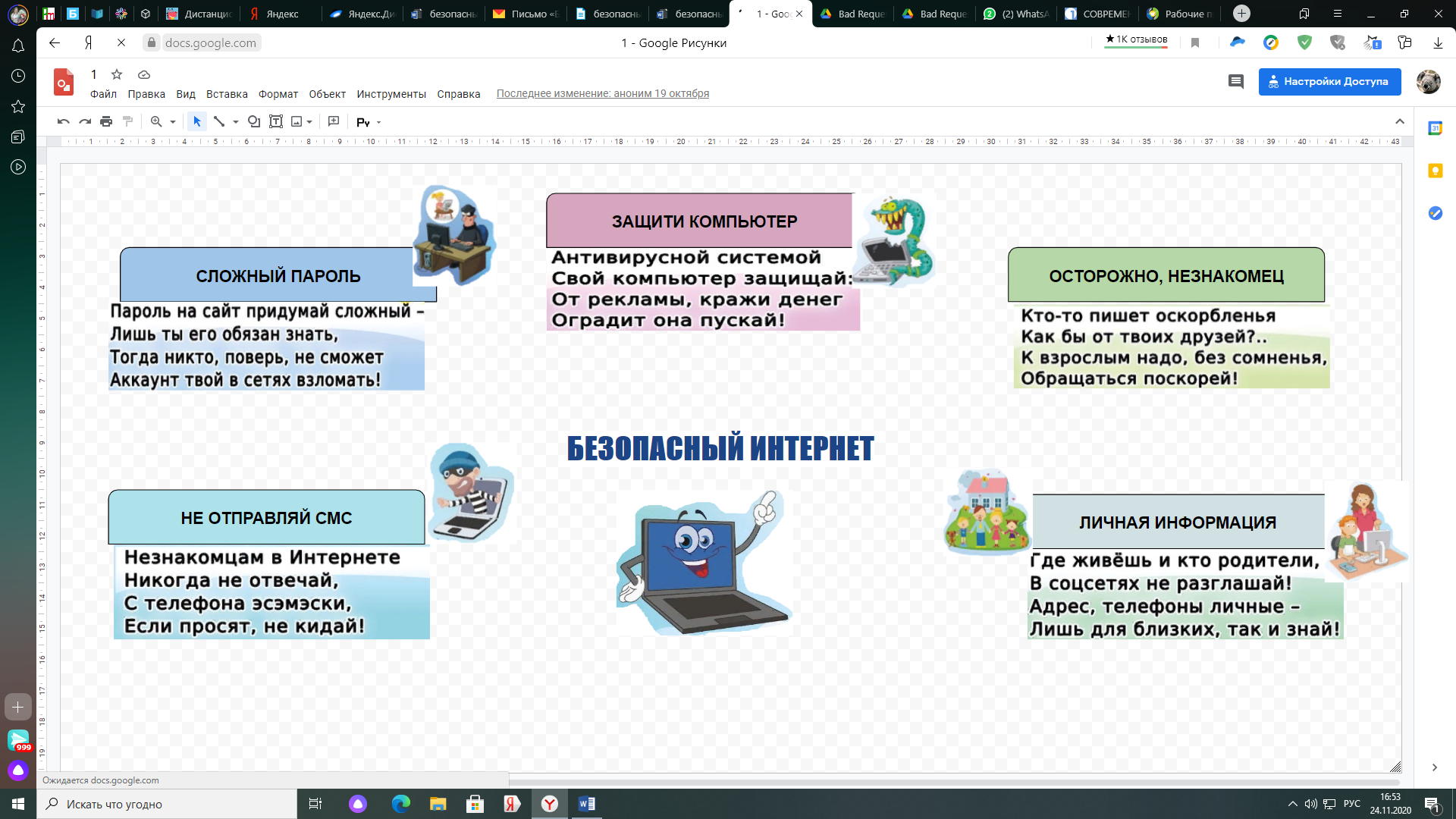 Ссылка на викторину https://quizizz.com/admin/quiz/5f8a6f57a0e0c3001bda4a7a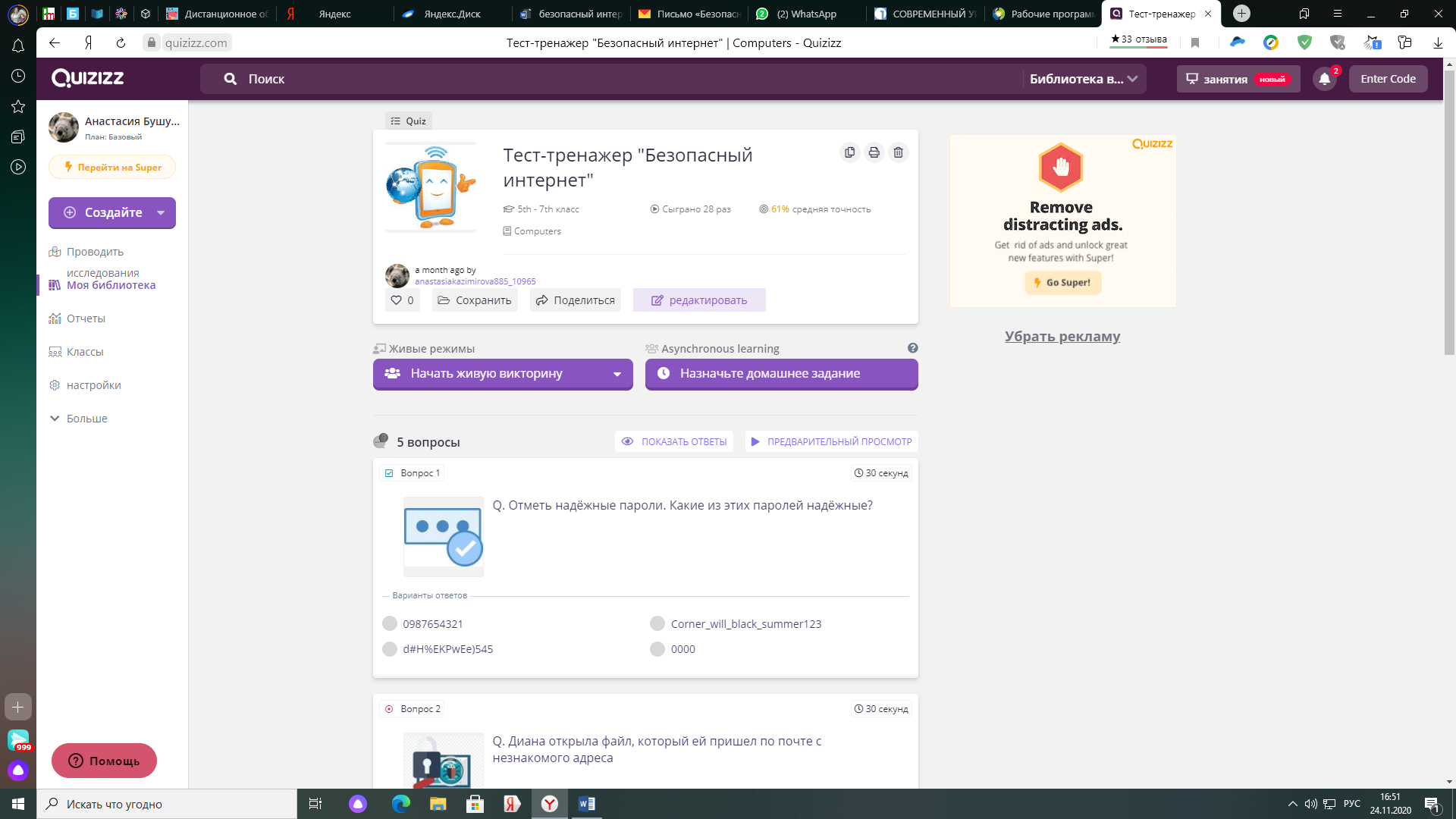 Здравствуйте, ребята! Прошу внимания на экран.Показ 1 слайда (видеофрагмент вирус, ребята должны ответить на вопросы) Как вы думаете, о чем это видео, что происходит?А как предотвратить такую ситуацию?-Вирусом заражен-Способы решения: не скачивайте незнакомые файлы, проверяйте ссылкиКак вы думаете, о чем мы сегодня будем говорить на уроке?Как защитить себя, свои сбережения от мошенников, о безопасностиПравильно, тема нашего урока: Безопасность в интернете.Слайд 2 тема урокаСегодня вирусы представляют большую угрозу для человека.Ребята, скажите, с какими видами угроз вы встречались?Давайте посмотрим самые популярные угрозы, которые встречаются в интернете..?Слайд 3 -Один из видов угроз – Интернет-мошенничество в социальных сетях. На каких сайтах такое может произойти?-Сталкивались с такой ситуацией?(прослушивание вариантов ответов)-Да, это может случиться с каждым.(прослушивание вариантов ответов)-например в контакте, в однокласникахЕще один из видов  популярных угроз в интернете- это Вирусная атака, Вредоносные и фишинговые сайты Слайд 4Встречаются такие ссылки , при переходе на которые происходит утечка личных данных. Встречались с таким понятием как фишинг?Фишинг в переводе с английского означает рыбная ловля.Это метод взлома паролей и кражи конфиденциальной информации.Обратите внимание на адреса сайтов. Вам знаком какой –нибудь?Он визуально похож на настоящий адрес, но добавлена буква. И при переходе на этот сайт, вы можете подвергнуться угрозе.А давайте проверим один из адресов?Что вы тут видите?Можно ли доверять такому сайту?Слайд 5А так же популярными угрозами в интернете являются потенциально опасная реклама и кибершпионаж.Вы обратили сколько угроз нас подстерегает ?Перейдем к практической части и создадим памятку «Безопасный интернет» в приложении Google Рисунки. Для этого откройте вкладку № 1.Ваша задача создать интересную, наглядную памятку, передвигая блоки и расставляя их по смыслу.Время выполнения 2 мин.Давайте посмотрим, что у вас получилось. (Открываю несколько вкладок, продемонстрировав работы ) Хорошо справились с этим заданием либо….а вот здесь нужно подуматьДавайте подведём итог нашей работы. Что нужно сделать, чтобы обезопасить себя в интернете?Дети отвечают: придумать надежный пароль, установить антивирусА теперь, чтобы закрепить знания, полученные на уроке проведём викторину.Откройте вкладку № 2Все завершили работу. Сейчас мы увидим, кто из вас справился лучше.Какие вы молодцы, почти все справились на отлично.Сегодня мы с вами узнали основные правила безопасности в интернете, которые должен знать каждый, потому что интернет стал частью нашей жизни.Всем спасибо за работу.